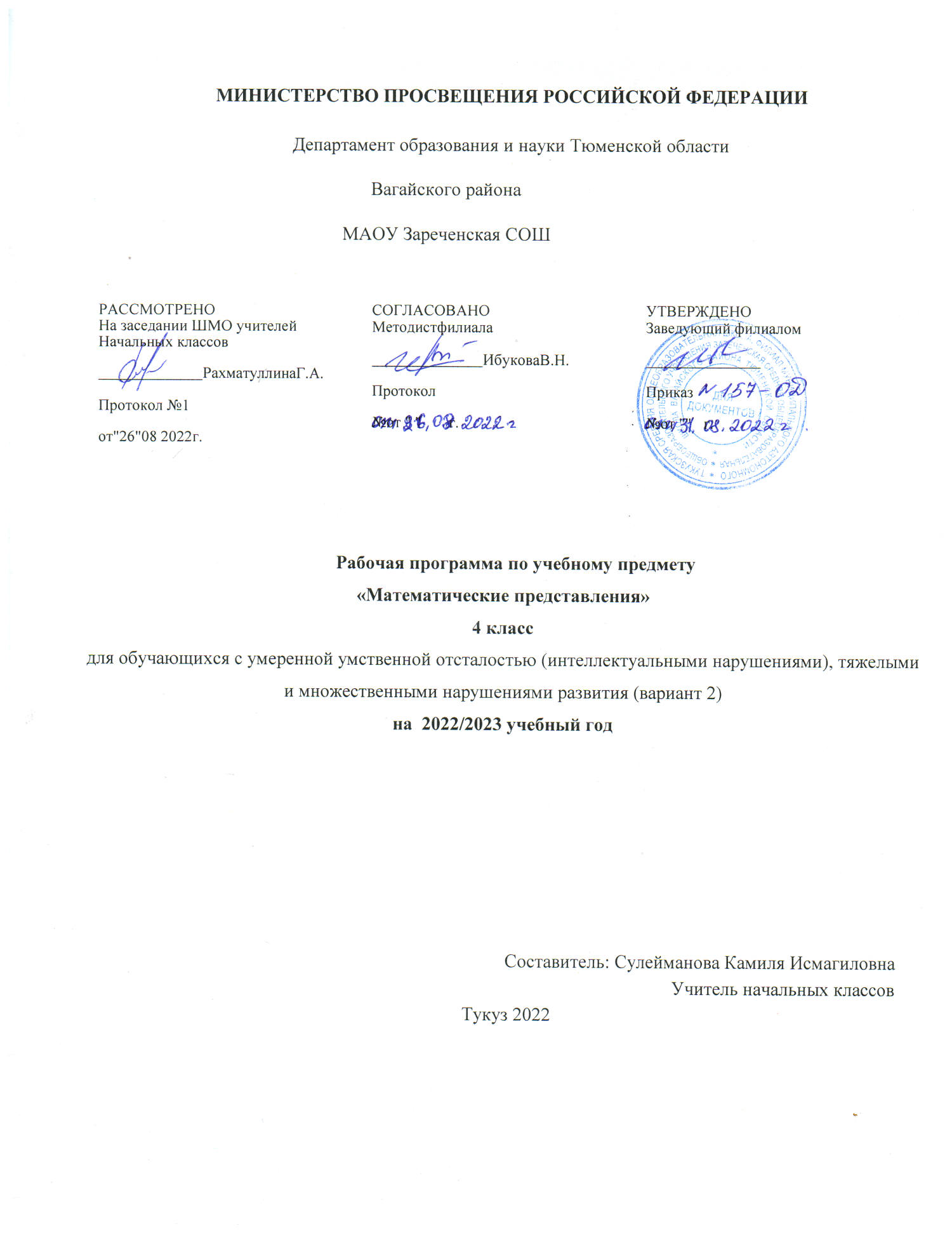 ПОЯСНИТЕЛЬНАЯ ЗАПИСКАЦель обучения математике - формирование элементарных математических представлений и умений и применение их в повседневной жизни.В повседневной жизни, участвуя в разных видах деятельности, ребенок с тяжелыми и множественными нарушениями развития попадает в ситуации, требующие от него использования математических знаний. Так, накрывая на стол на трёх человек, нужно поставить три тарелки, три столовых прибора и т.д.У большинства обычно развивающихся детей основы математических представлений формируются в естественных ситуациях. Дети с выраженным нарушением интеллекта не могут овладеть элементарными математическими представлениями без специально организованного обучения. Создание практических ситуаций, в которых дети непроизвольно осваивают доступные для них элементы математики, является важным приемом в обучении. Ребенок учится использовать математические представления для решения жизненных задач: определять время по часам, узнавать номер автобуса, на котором он сможет доехать домой, расплачиваться в магазине за покупку, брать необходимое количество продуктов для приготовления блюда (например, 2 помидора, 1 ложка растительного масла) и т.п.Знания, умения, навыки, приобретаемые ребенком в ходе освоения программного материала по математике, необходимы ему для ориентировки в окружающей действительности, т.е. во временных, количественных, пространственных отношениях, решении повседневных практических задач. Умение устанавливать взаимно-однозначные соответствия могут использоваться при сервировке стола, при раздаче материала и инструментов участникам какого-то общего дела, при посадке семян в горшочки и т.д. Умение пересчитывать предметы необходимо при выборе ингредиентов для приготовления блюда, при отсчитывании заданного количества листов в блокноте, при определении количества испеченных пирожков, изготовленных блокнотов и т.д. Изучая цифры, у ребенка закрепляются сведения о дате рождения, домашнем адресе, номере телефона, календарных датах, номерах пассажирского транспорта, каналах телевизионных передач и многое другое.В соответствии с учебным планом ФГОС образовательная область «Математика» в 4 классе АООП (вариант 2) включает учебный предмет «Математические представления» (2 часа в неделю), а также коррекционно-развивающие занятия «Математические представления» (2 часа в неделю)СОДЕРЖАНИЕ ПРОГРАММЫПримерная программа построена на основе следующих разделов: «Количественные представления», «Представления о форме», «Представления о величине», «Пространственные представления», «Временные представления».Количественные представленияНахождение одинаковых предметов. Разъединение множеств. Объединение предметов в единое множество. Различение множеств («один», «много», «мало», «пусто»). Сравнение множеств (без пересчета, с пересчетом).Преобразование множеств (увеличение, уменьшение, уравнивание множеств). Пересчет предметов по единице. Счет равными числовыми группами (по 2, по 3, по 5). Узнавание цифр. Соотнесение количества предметов с числом. Обозначение числа цифрой. Написание цифры. Знание отрезка числового ряда 1 - 3 (1 - 5, 1 - 10). Определение места числа (от 0 до 9) в числовом ряду. Счет в прямой (обратной) последовательности. Состав числа 2 (3, 4, ..., 10) из двух слагаемых. Сложение (вычитание) предметных множеств в пределах 5 (10). Запись арифметического примера на увеличение (уменьшение) на одну (несколько) единиц в пределах 5 (10). Решение задач на увеличение на одну (несколько) единиц в пределах 5 (10). Запись решения задачи в виде арифметического примера. Решение задач на уменьшение на одну (несколько) единиц в пределах 5 (10). Выполнение арифметических действий на калькуляторе. Различение денежных знаков (монет, купюр). Узнавание достоинства монет (купюр). Решение простых примеров с числами, выраженными единицей измерения стоимости. Размен денег.	Представления о величинеРазличение однородных (разнородных по одному признаку) предметов по величине. Сравнение двух предметов по величине способом приложения (приставления), «на глаз», наложения. Определение среднего по величине предмета из трех предложенных предметов. Составление упорядоченного ряда по убыванию (по возрастанию). Различение однородных (разнородных ) предметов по длине. Сравнение предметов по длине. Различение однородных (разнородных) предметов по ширине. Сравнение предметов по ширине. Различение предметов по высоте. Сравнение предметов по высоте. Различение предметов по весу. Сравнение предметов по весу. Узнавание весов, частей весов; их назначение. Измерение веса предметов, материалов с помощью весов. Различение предметов по толщине. Сравнение предметов по толщине. Различение предметов по глубине. Сравнение предметов по глубине. Измерение с помощью мерки. Узнавание линейки ее назначение. Измерение длины отрезков, длины (высоты) предметов линейкой.	Представление о формеУзнавание (различение) геометрических тел: «шар», «куб», «призма», «брусок». Соотнесение формы предмета с геометрическими телами, фигурой. Узнавание (различение) геометрических фигур: треугольник, квадрат, круг, прямоугольник, точка, линия (прямая, ломаная), отрезок. Соотнесение геометрической формы с геометрической фигурой. Соотнесение формы предметов с геометрической фигурой (треугольник, квадрат, круг, прямоугольник). Сборка геометрической фигуры из 2-х (3-х, 4-х) частей. Составление геометрической фигуры из счетных палочек. Штриховка геометрической фигуры (треугольник, квадрат, круг, прямоугольник). Обводка геометрической фигуры по шаблону (трафарету, контурной линии). Построение геометрической фигуры по точкам. Рисование геометрической фигуры (прямоугольник, точка, линия (прямая, ломаная), отрезок, круг). Узнавание циркуля, его назначение. Рисование круга произвольной (заданной) величины. Измерение отрезка.Пространственные представленияОриентация в пространственном расположении частей тела на себе (другом человеке, изображении): верх (вверху), низ (внизу), перед (спереди), зад (сзади), правая (левая) рука (нога). Определение месторасположения предметов в пространстве: близко (около, рядом, здесь), далеко (там), сверху (вверху), снизу (внизу), впереди, сзади, справа, слева, на, в, внутри, перед, за, над, под, напротив, между, в середине, в центре. Перемещение в пространстве в заданном направлении: вверх, вниз, вперёд, назад, вправо, влево. Ориентация на плоскости: вверху (верх), внизу (низ), в середине (центре), справа, слева, верхний (нижний, правый, левый) край листа, верхняя (нижняя, правая, левая) часть листа, верхний (нижний) правый (левый) угол. Составление изображения предмета из нескольких частей. Составление ряда из предметов (изображений): слева направо, снизу вверх, сверху вниз. Определение отношения порядка следования: первый, последний, крайний, перед, после, за, следующий за, следом, между. Определение, месторасположения предметов в ряду.Временные представленияУзнавание (различение) частей суток. Знание порядка следования частей суток. Узнавание (различение) дней недели. Знание последовательности дней недели. Знание смены дней: вчера, сегодня, завтра. Соотнесение деятельности с временным промежутком: сейчас, потом, вчера, сегодня, завтра, на следующий день, позавчера, послезавтра, давно, недавно. Различение времен года. Знание порядка следования сезонов в году. Узнавание (различение) месяцев. Знание последовательности месяцев в году. Сравнение людей по возрасту. Определение времени по часам: целого часа, четверти часа, с точностью до получаса (до 5 минут). Соотнесение времени с началом и концом деятельности.ПРЕДМЕТНЫЕ РЕЗУЛЬТАТЫВ соответствии с требованиями ФГОС к АООП для обучающихся с умеренной, тяжелой, глубокой умственной отсталостью, с ТМНР (вариант 2) результативность обучения каждого обучающегося оценивается с учетом особенностей его психофизического развития и особых образовательных потребностей. В связи с этим требования к результатам освоения образовательных программ представляют собой описание возможных результатов образования данной категории обучающихся.Элементарные математические представления о форме, величине; количественные (дочисловые), пространственные, временные представленияУмение различать и сравнивать предметы по форме, величине,удаленности.Умение ориентироваться в схеме тела, в пространстве, на плоскости.Умение различать, сравнивать и преобразовывать множества.Представления о количестве, числе, знакомство с цифрами, составом числа в доступных ребенку пределах, счет, решение простых арифметических задач с опорой на наглядность.Умение соотносить число с соответствующим количеством предметов, обозначать его цифрой.Умение пересчитывать предметы в доступных пределах.Умение представлять множество двумя другими множествами в пределах 10.Умение обозначать арифметические действия знаками.Умение решать задачи на увеличение и уменьшение на одну, несколько единиц.Использование математических знаний при решении соответствующих возрасту житейских задач.Умение обращаться с деньгами, рассчитываться ими, пользоваться карманными деньгами и т.д.Умение определять длину, вес, объем, температуру, время, пользуясь мерками и измерительными приборами.Умение устанавливать взаимно-однозначные соответствия.Умение различать части суток, соотносить действие с временными промежутками, составлять и прослеживать последовательность событий, определять время по часам, соотносить время с началом и концом деятельности.Материально-техническое обеспечение предмета включает:- различные по форме, величине, цвету наборы материала (в т.ч. природного);- наборы предметов для занятий (типа «Нумикон», Монтессори-материал и др.);- пазлы (из 2-х, 3-х, 4-х частей (до 10);- мозаики;- пиктограммы с изображениями занятий, режимных моментов и др. событий;- карточки с изображением цифр, денежных знаков и монет;- макеты циферблата часов;- калькуляторы;- весы;- рабочие тетради с различными геометрическими фигурами, цифрами для раскрашивания, вырезания, наклеивания и другой материал;- обучающие компьютерные программы, способствующие формированию у детей доступных математических представлений.УЧЕБНО - ТЕМАТИЧЕСКИЙ ПЛАНКАЛЕНДАРНО - ТЕМАТИЧЕСКИЙ ПЛАН                       Материально-техническое обеспечение предмета включает:                    - различные по форме, величине, цвету наборы материала (в т.ч. природного);                     - наборы предметов для занятий (типа «Нумикон», Монтессори-материал и др.);пазлы (из 2-х, 3-х, 4-х частей (до 10);                   - мозаики;                   - пиктограммы с изображениями занятий, режимных моментов и др. событий;   - карточки с изображением цифр, денежных знаков и монет;  - макеты циферблата часов;  - калькуляторы;  - весы;  - рабочие тетради с различными геометрическими фигурами, цифрами для раскрашивания, вырезания, наклеивания и другой материал;                                    - обучающие компьютерные программы, способствующие формированию у детей доступных математических представлений.№ п/пИзучаемая темаКоличество учебных часовКоличество учебных часовКоличество учебных часов№ п/пИзучаемая темаОбщееПрактические занятияКонтрольные работы1Первый десятокПовторение812Сравнение чисел713Сравнение отрезков по длине9114Второй десятокНумерация9115Мера длины - дециметр716Увеличение числа на несколько единиц817Уменьшение числа на несколько единиц8118Луч719Сложение и вычитание без перехода через разряд9110Сложение двузначного числа с однозначным числом9111Вычитание однозначного числа из двузначного числа7112Получение суммы 20, вычитание из 208113Вычитание двузначного числа из двузначного числа81114Сложение чисел с числом 07115Угол9116Сложение и вычитание чисел, полученных при измерении величин9117Меры времени711Итого:136175Кол-во часовв неделю1 четверть2 четверть3 четверть4 четвертьВсего за год21814201668№урокаТема урокаКол-вочасовДатаДатаКоррекционная работаФормы контроляпопланупофакту1 четверть1 четверть1 четверть1 четверть1 четверть1 четверть1.Первый десяток. Нумерация чисел первого десятка. Повторение. Точка, линии (прямые и кривые).1Развитие мышлениявводный2Геометрическая фигура: овал.1Обучение обобщениютекущий3Число и цифра 0. Число 0 как компонент сложения.1Умение применять знаниятекущий4Число и цифра 6. Образование. Состав. Построение прямой линии через одну точку, две точки.1Последовательность смысловых звеньевтекущий5Число и цифра 7. Образование. Состав. Меры времени - сутки, неделя.1Развитие памятитекущий6Число и цифра 8. Образование. Состав. Отрезок1Развитие восприятиятекущий7Число и цифра 9. Образование. Состав. Построение треугольника, квадрата, прямоугольника.1Умение выделять главноетекущий8Число 10. Образование. Состав. Мера длины – сантиметр.1Развитие мышлениятекущий9Первый десяток. Нумерация чисел первого десятка. Повторение. Мера ёмкости – литр.1Умение применять знаниятекущий10Понятия «следующее» число, «предыдущее» число. Решение примеров на …+1=… и …-1=… . Меры стоимости – рубль, копейка.1Последовательность смысловых звеньевтекущий11Состав числа 5. Решение примеров с пропущенными числами (5=4+…; 5=1+…). Мера массы – килограмм.1Развитие вниманиятекущий12Состав числа 6. Решение примеров с пропущенными числами (6=5+…; 6=1+…).1Развитие памятитекущий13Состав числа 7. Решение примеров с пропущенными числами (7=6+…; 7=1+…).1Развитие познавательной деятельноститекущий14Составление двух примеров на вычитание по примеру на сложение (1+5=6; 6-1=…; 6-5=…).1Развитие самостоятельноститекущий15Состав числа 8. Решение примеров с пропущенными числами (8=7+…; 8=1+…).1Развитие восприятиятекущий16Состав числа 9. Решение примеров с пропущенными числами (9=8+…; 9=1+…).1Развитие работоспособноститекущий17Состав числа 10. Решение примеров с пропущенными числами (10=9+…; 10=1+…). Числовые неравенства1Развитие точноститекущий18Выполнение сложения. Запись и решение примеров по образцу (2+3+4=9). Сравнение чисел.1Развитие мышленияитоговый2 четверть2 четверть2 четверть2 четверть2 четверть2 четверть2 четверть19Первый десяток. Повторение. Подготовка к контрольной работе.1Развитие вниманиявводный20Первый десяток. Контрольная работа.1Развитие памятитекущий21Первый десяток. Повторение. Работа над ошибками. Сравнение отрезков по длине.1Развитие самоконтролятекущий22Второй десяток.Число11 (один-над-цать). Образование. Место в числовом ряду. Решение примеров на сложение и на вычитание.1Последовательность смысловых звеньевтекущий23Число 12, 13 Образование. Место в числовом ряду.1Обучение обобщениютекущий24Переместительное свойство сложения. Решение примеров (7+2=…; 2+7=…).1Умение применять знаниятекущий25Число 14, 15 Образование. Место в числовом ряду.1Развитие памятитекущий26Решение примеров на сложение и на вычитание.1Развитие восприятиятекущий27Число 16 , 17 Образование. Место в числовом ряду.Решение примеров на сложение и на вычитание.1Развитие работоспособноститекущий28Число 18, 19 Образование. Место в числовом ряду. Решение примеров на сложение и на вычитание.1Развитие мышлениятекущий29Число 20 (двад-цать). Образование. Место в числовом ряду.1Последовательность смысловых звеньевтекущий30Первый десяток. Повторение. Подготовка к контрольной работе.1Умение применять знаниятекущий31Первый десяток. Контрольная работа.1Развитие вниманиятекущий32Первый десяток. Повторение. Работа над ошибками.1Развитие памятитекущий3 четверть3 четверть3 четверть3 четверть3 четверть3 четверть3 четверть33Второй десяток. Нумерация чисел второго десятка.1Развитие познавательной деятельностивводный34Числа второго десятка 11, 12, 13. Образование. Состав чисел из десятков единиц. Сложение и вычитание чисел без перехода через десяток.1Развитие мышлениятекущий35Числа второго десятка 14, 15, 16. Образование. Решение примеров без перехода через десяток.1Обучение обобщениютекущий36Переместительное свойство сложения. Решение примеров (12+1=…; 1+12=…).1Последовательность смысловых звеньевтекущий37Присчитывание по 1 единице в прямой последовательности.Отсчитывание по 1 единице в обратной последовательности.1Развитие вниманиятекущий38Числа второго десятка 17, 18, 19. Образование. Сравнение чисел. Состав чисел из десятков единиц.1Развитие памятитекущий39Число 20. Образование. Состав. Понятие «однозначное», «двузначное» числа1Развитие мышлениятекущий40Решение простых арифметических задач в одно действие. Присчитывание по 2 к числу 10 в прямой последовательности. Решение примеров.1Умение применять знаниятекущий41Присчитывание по 3 к числу 10 в прямой последовательности. Решение примеров.1Развитие вниманиятекущий42Составление двух примеров на сложение и двух примеров на вычитание по рисунку. Запись примеров в тетрадь и их решение.1Развитие памятитекущий43Мера длины – дециметр. Обозначение: 1 дм. Соотношение: 1 дм = 10 см.1Развитие познавательной деятельноститекущий44Сравнение чисел, полученных при измерении мерой длины.1Развитие самостоятельноститекущий45Таблицы состава двузначных чисел (11-19) из десятка и единиц.Вычисление остатка с помощью данной таблицы.1Развитие восприятиятекущий46Увеличение числа на несколько единиц. Выполнение сложения.1Развитие работоспособноститекущий47Увеличение чисел на 2, 3 единицы. Понятие «столько же и ещё …».1Развитие точноститекущий48Увеличение и уменьшение чисел на несколько единиц. Решение задач Прямая, луч, отрезок. Сравнение отрезков.1Развитие мышлениятекущий49Решение простых арифметических задач на уменьшение чисел на несколько единиц.1Обучение обобщениютекущий50Второй десяток. Повторение. Подготовка к контрольной работе.1Развитие самостоятельноститекущий51Второй десяток. Контрольная работа.1Развитие восприятиятекущий52Второй десяток. Повторение. Работа над ошибками.1Развитие работоспособностиитоговый4 четверть4 четверть4 четверть4 четверть4 четверть4 четверть4 четверть53Второй десяток. Сложение и вычитание без перехода через разряд.1Развитие мышлениявводный54Сложение и вычитание двузначного числа с однозначным. Названия компонентов и результата сложения и вычитания1Обучение сравниваниютекущий55Переместительное свойство сложения. Нахождение суммы двух слагаемых. Меры времени - сутки, неделя.1Умение применять знаниятекущий56Решение сложных примеров в два действия (8-3-2=…) Единица (мера) времени – час. Обозначение: 1 ч. Часы, циферблат, стрелки.1Развитие мышлениятекущий57Получение суммы 20 путём сложения двузначного числа с однозначным.1Обучение сравниваниютекущий58Вычитание из 20 однозначного числа. (с помощью счетных палочек) Сравнение чисел с числом 0. Решение примеров.1Умение применять знаниятекущий59Дополнение примеров нужными числами, запись примеров и их решение.1Развитие познавательной деятельноститекущий60Составление примеров на вычитание по примеру на сложение по образцу (2+18=20; 20-2=…; 20-18=…).1Развитиесамостоятельноститекущий61Составление примеров на вычитание двузначных чисел. Запись и решение (13-…=…; 13-…=…; 13-…=…).1Развитие работоспособноститекущий62Сложение и вычитание чисел, полученных при измерении одной мерой стоимости. Угол. Элементы угла: вершина, стороны. Черчение угла с помощью линейки.1Развитие мышлениятекущий63Сложение и вычитание чисел, полученных при измерении одной мерой длины.1Обучение сравниваниютекущий64Сложение и вычитание чисел, полученных при измерении одной мерой массы.1Обучение обобщениютекущий65Сложение и вычитание чисел, полученных при измерении одной мерой ёмкости.1Развитие мышлениятекущий66Сложение и вычитание без перехода через десяток (все случаи).Подготовка к контрольной работе.1Умение применять знаниятекущий67Сложение и вычитание без перехода через разряд. Контрольная работа.1Последовательность смысловых звеньевтекущий68Сложение и вычитание без перехода через десяток (все случаи).Работа над ошибками.1Развитие вниманияитоговый